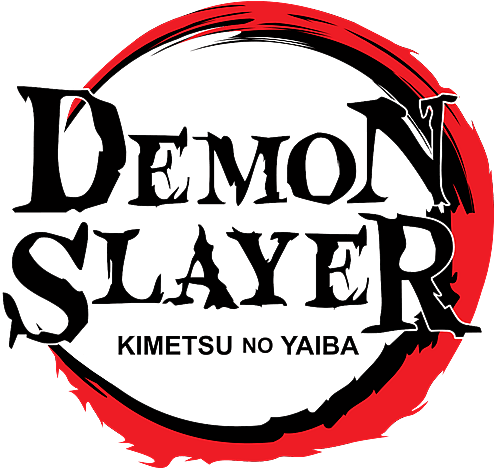 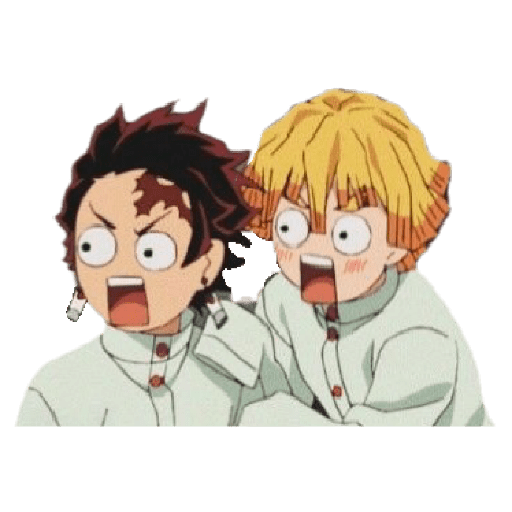 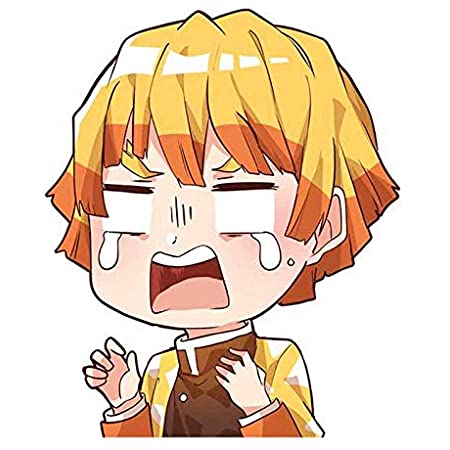 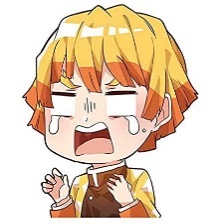 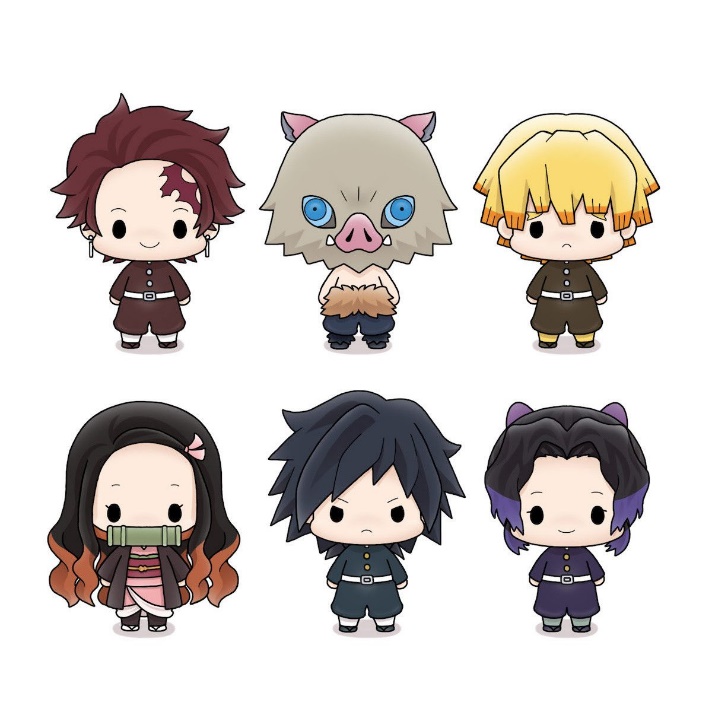 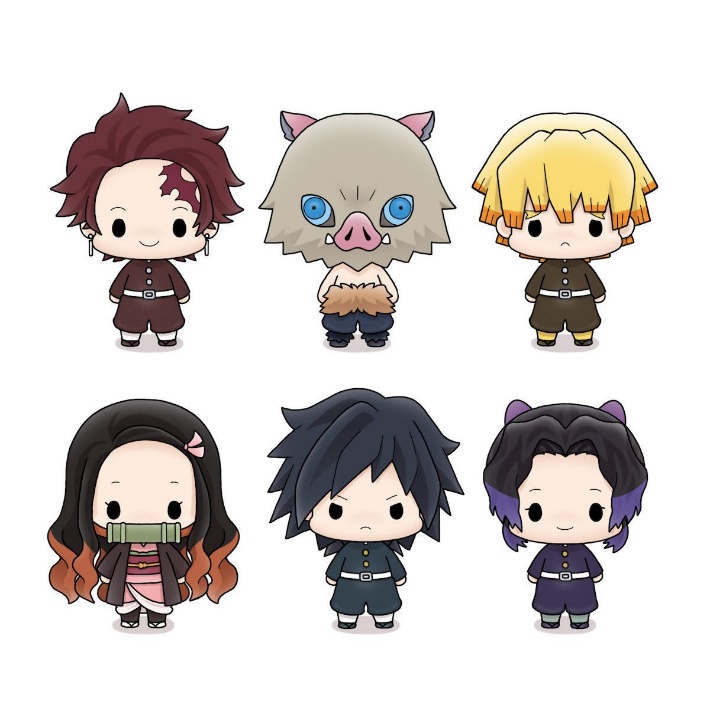 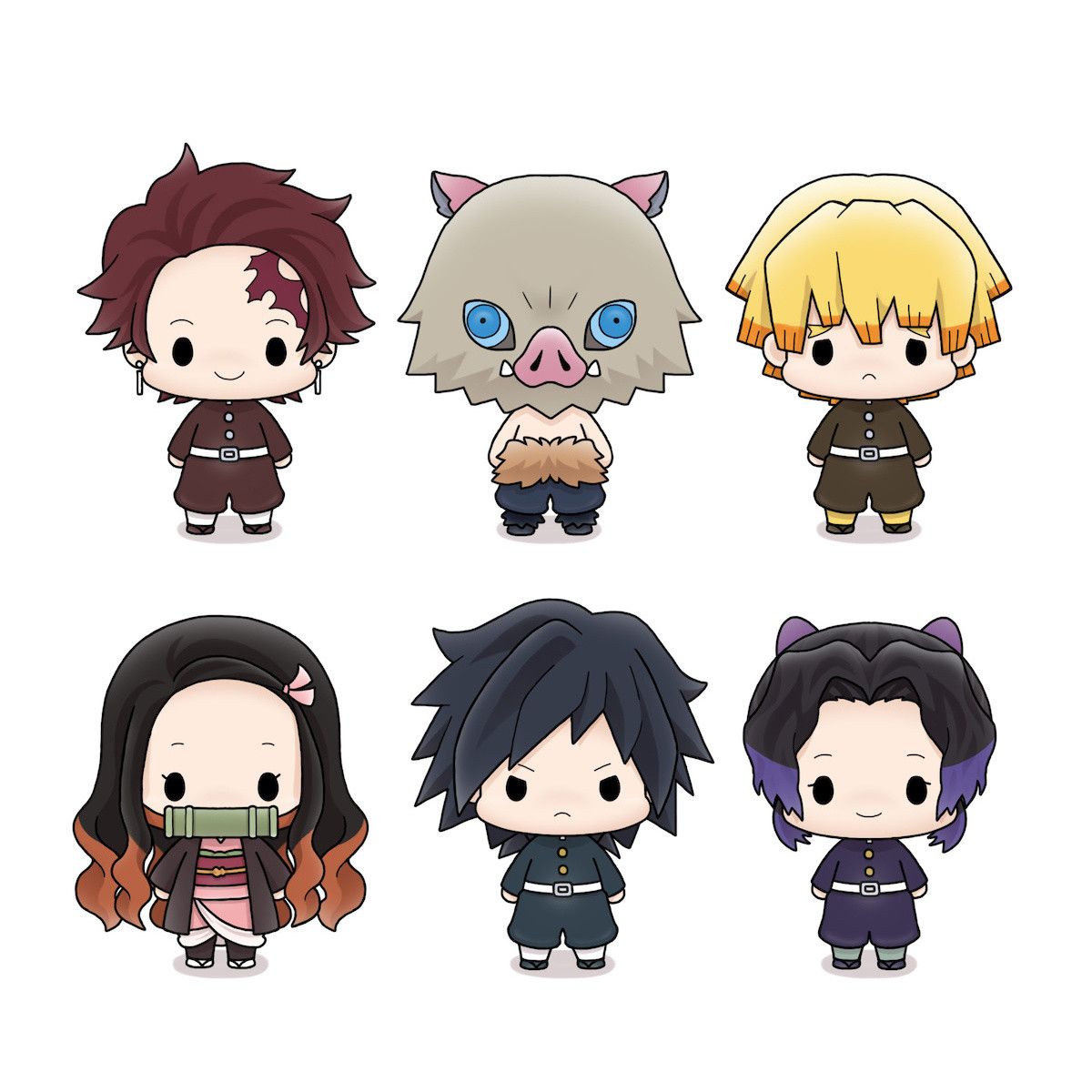 GAEBQFUYKSRWYMWHETBLADESZAVKIAXRNIECDBQSJTNQGKREYAYKSCLHGIXAUAYNAWVTPSBDWXEROMBGCHTNAMKSPNJFPOXOEKXBPNAOFEKQWGJKUZIOHQJVRZENITSULTQFLYNIJUOTNYPSOIEZPOGORKBMOZEHGIAZMCFMMOUUSANVXEDEBMEZCZLNUGTMLFDDDNCRAKZVKJOBHNJKCYBNNLUMEDFI Tanjiro炭治郎 Sabito錆󠄀兎 Nezuko禰󠄀豆子 Makomo真菰 Zenitsu善逸 Muzan無惨 Inosuke伊之助 Rengoku煉獄 Kanaoカナヲ demon鬼 Genya玄弥 blade刃